«30» марта 2018 года	Исх .№ 16                                                           РЕГИОНАЛЬНАЯ ЭНЕРГЕТИЧЕСКАЯ КОМИССИЯ	         ПО САХАЛИНСКОЙ ОБЛАСТИ                                             Д.В. Чекрышеву	ООО «УК» «Серебряный бор» направляет в Ваш адрес форму об эксплуатируемых трубопроводах (сетях холодного водоснабжения и водоотведения), расходы на содержание которых учтены в составе операционных расходов при тарифном регулировании на 2018 год.  С уважением,Генеральный директорООО УК «Серебряный бор»                                                                                  С.Г.Ткаченко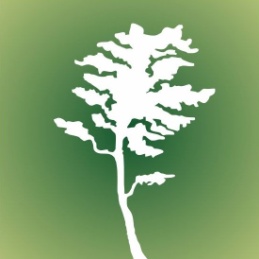  Общество с ограниченной ответственностьюуправляющая компания «Серебряный Бор»693013, Сахалинская область, г. Южно-Сахалинск, ул. Детская, 4ИНН/КПП 6501278103/650101001    ОГРН 1156501007981 Тел.: 8 (4242) 43-14-64 (105)